INSTITUTO ELECTORAL Y DE PARTICIPACIÓNCIUDADANA DEL ESTADO DE JALISCOPRESENTE. ____________________________________________________mexican( ), mayor de edad, señalando como domicilio legal para recibir toda clase de notificaciones, ubicado en el área metropolitana de Guadalajara, ________________________________________________________________________________________________________________________________________________________________________________________________________________________________________________________________________________________ bajo protesta de decir verdad informo que puse a disposición de los interesados el Aviso de Privacidad Integral, así como el Aviso de Privacidad Simplificado de la Dirección de Participación Ciudadana del Instituto Electoral y de Participación Ciudadana del Estado de Jalisco y el diverso correspondiente a la Secretaría de Planeación y Participación Ciudadana, por lo cual respetuosamente comparezco; y:EXPONGO:Que en mi carácter de representante común de los ciudadanos cuyos datos de identificación aparecen en el anexo que forma parte del presente escrito, bajo protesta de decir verdad y con ejercicio de la garantía que en nuestro beneficio prevé el artículo 8, en relación con el articulo 41 base V, apartado C, párrafo 9; 115 base II de la Constitución Política de los Estados Unidos Mexicanos; con fundamento en o dispuesto por los artículos 11 apartado A y fracción V de la Constitución Política del Estado de Jalisco, así como los artículos 52, Fracción I, 53, 54 y 55 de la Ley del Sistema de Participación Ciudadana y Popular para la Gobernanza del Estado de Jalisco, comparecemos a efecto de que se da inicio al procedimiento de Ratificación Constitucional por haberse acreditado la( ) causal(  ) relativa ( ) al artículo 83.1, fraccion (  )  ____________ del citado ordenamiento, respecto del funcionario y/o funcionarios públicos________________________________________________________________________________________________________________________________________________________________________________________________________________________________________________ en razón a la siguiente:EXPOSICIÓN DE MOTIVOS:_______________________________________________________________________________________________________________________________________________________________________________________________________________________________________________________________________________________________________________________________________________________________________________________________________________________________________________________________________________________________________________________________________________________________________________________________________________________________________________________________________________________________________________________________________________________________________________________________________________________________________________________________________________________________________________________________________________________________________________________________________________________________________________________________________________________________________________________________________________________________________________________________________________________________________________________________________________________________________________________________________________________________________________________________________________________________________________________________________________________________________________________________________________________________________________________________________________________________________________________________________________________________________________________________________________________________________________________________________________________________________________________________________________________________________________________________________________________________________________________________________________________________________________________________________________________________________________________________________________________________Asimismo, para acreditar los hechos aludidos se acompañan las siguientes pruebas, mismas que se acompañan a la presente solicitud:_______________________________________________________________________________________________________________________________________________________________________________________________________________________________________________________________________________________________________________________________________________________________________________________________________________________________________________________________________________________________________________________________________________________________________________________________________________________________________________________________________________________________________________________________________________________________________________________________________________________________________________________________________________________________________________________________________________________________________________________________________________________________________________________________________________Por lo anterior y de acuerdo al anexo que se acompaña al presente escrito, se acreditan los supuestos de procedibilidad a que se refiere el artículo 87 de la Ley del Sistema de Participación Ciudadana y Popular para la Gobernanza del Estado de Jalisco.Finalmente, derivado de lo estipulado en el artículo 7 de la Ley del Sistema de Participación Ciudadana y Popular para la Gobernanza del Estado de Jalisco, en relación con el artículo 450, fracción IV del Código Electoral del Estado de Jalisco, se declara bajo protesta de decir verdad que la información y documentación proporcionada es legítima y veraz, por lo que respetuosamente:PEDIMOS:PRIMERO. Se nos tenga en tiempo y forma presentando el presente mecanismos de participación relativo a: __________________________________________________________________________________________________________________________________________________________________________________________________________________________________________________________________________________________________________________________________________________________________________________________________________________________________________________________________________________________________________________________________________________________misma que se encuentra establecida en el presente escrito. SEGUNDO. Se determine sobre la procedencia de la presente solicitud, otorgándosele el trámite que corresponda conforme a derecho.TERCERO. Toda vez que en el presente se lleva a cabo la recabación de datos personales a través de la firma autógrafa asentada al calce se hace constar que he leído y me encuentro conforme con el aviso de privacidad disponible en: https://planeacion.jalisco.gob.mx/politicas-de-privacidad y  https://iepc.cc/aviso-MPC ATENTAMENTE_____________________________, Jalisco, a_________ de_________ del año_______________Firma autógrafa.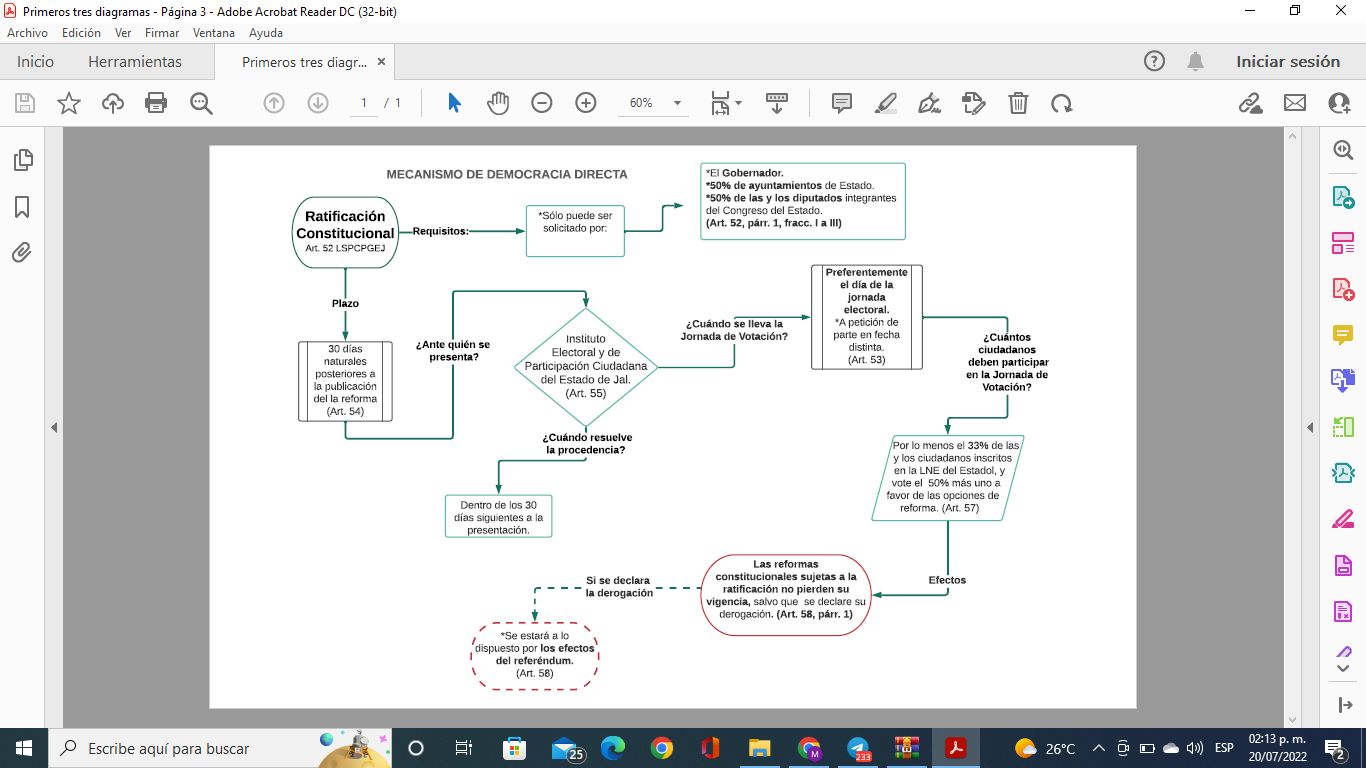 Capítulo VRatificación ConstitucionalArtículo 51.1. La ratificación constitucional es el mecanismo de participación mediante el cual la ciudadanía puede validar o derogar una reforma a la Constitución Política del  Estado de Jalisco.Artículo 52.1. Pueden solicitar la ratificación constitucional dentro de los treinta días naturales siguientes a la fecha de su publicación:I. El Gobernador del  Estado;II. El cincuenta por ciento de los ayuntamientos del  Estado; oIII. El cincuenta por ciento de los diputados integrantes del Congreso del  Estado.Artículo 53.1. La organización, desarrollo, cómputo y declaración de resultados de los procesos de ratificación constitucional están a cargo del Instituto.2. La consulta se realiza preferentemente el día de la jornada electoral, salvo que el Instituto autorice, a petición de parte y por unanimidad de votos, su realización en una fecha distinta, fuera del periodo del proceso electoral y siempre que exista suficiencia presupuestal para realizarla. Artículo 54.1. La solicitud de ratificación constitucional se presenta dentro de los treinta días naturales siguientes a la fecha de la publicación de la reforma constitucional respectiva y debe contener:I. El nombre y firma de las personas funcionarias que lo solicitan, y en el caso de los ayuntamientos basta con la firma del presidente municipal correspondiente, pero debe acompañar copia certificada del acuerdo de Ayuntamiento que lo avale;II. La indicación precisa del texto normativo que se propone someter a ratificación constitucional;III. La exposición de motivos por los cuales debe someterse a la consideración de la ciudadanía; yIV. En su caso, la solicitud expresa de llevar a cabo la ratificación constitucional en fecha distinta a la jornada electoral y fuera del periodo del proceso electoral.Artículo 55.1. La solicitud de ratificación constitucional se presenta ante el Instituto, se le asigna el número consecutivo de registro que debe indicar el orden de presentación y fecha de inscripción.2. A falta de algún requisito, el Instituto requiere a los promoventes para que lo subsane dentro de los cinco días hábiles siguientes al de la notificación, con el apercibimiento que de no hacerlo se desechará la solicitud.3. Una vez satisfechos los requisitos de la solicitud, el Instituto la remite una copia a la Secretaría Ejecutiva para conocimiento y seguimiento.4. El Instituto verifica los requisitos establecidos y determina su procedencia o improcedencia dentro de los treinta días naturales siguientes a su presentación.5. Cuando se solicite llevar a cabo la consulta en fecha distinta a la jornada electoral, el Instituto puede ampliar el plazo anterior hasta por otros sesenta días naturales adicionales fundando y motivando su resolución.6. El acuerdo que emita el Instituto autorizando o negando la realización de este proceso fuera de la jornada electoral debe estar fundado y motivado, debiendo acompañar su resolución del dictamen de suficiencia presupuestal que emita la Secretaría de la Hacienda Pública para llevar a cabo la consulta.7. Declarada su procedencia, se remite copia certificada de dicho acuerdo y sus anexos a la autoridad solicitante, al Congreso del  Estado y al Consejo para conocimiento.Artículo 56.1. Cuando el Instituto autorice la realización de este proceso fuera de la jornada electoral emite la convocatoria respectiva por lo menos treinta días naturales antes de su celebración.2. La convocatoria que emite el Instituto debe contener por lo menos lo siguiente:I. La indicación precisa del texto normativo que se propone someter a ratificación constitucional;II. Fecha y horario en que se llevará a cabo la consulta; yIII. El número de ciudadanos que deben participar para que los resultados sean vinculantes.3. En los procesos de Ratificación Constitucional sólo pueden participar las y los ciudadanos residentes del  Estado de Jalisco inscritos en la lista nominal de electores y que cuenten con credencial de elector vigente.Artículo 57.1. El Instituto efectúa el cómputo de los votos, declara los resultados ante el Consejo y éste remite la resolución al Gobernador del  Estado, dentro de los quince días naturales posteriores a la jornada de participación.2. El Gobernador del  Estado debe publicar la resolución en el periódico oficial “El  Estado de Jalisco”, dentro de los diez días naturales siguientes a su recepción.3. El resultado de la ratificación constitucional es vinculante, cuando en el proceso participe cuando menos el 33 por ciento del número de ciudadanos inscritos en la Lista Nominal de electores del  Estado y vote el 50 por ciento más uno a favor de una de las opciones, que son " a favor" o "en contra" de la reforma constitucional.Artículo 58.1. Las reformas constitucionales sometidas a ratificación constitucional no pierden su vigencia, salvo que por el resultado de la votación se declare su derogación.2. La derogación por ratificación constitucional surte efectos a partir del día siguiente a la publicación oficial de la declaratoria respectiva que haga el Consejo.3. En caso de que la norma sometida a ratificación constitucional sea derogada, se está a lo dispuesto en lo que sea aplicable a los efectos de referéndum.